TOOLS FOR VIRTUAL EDUCATION SUCCESSChecklists for Planning Real-Time and Self-Paced Learning Keep these adult learning components when developing your learning content…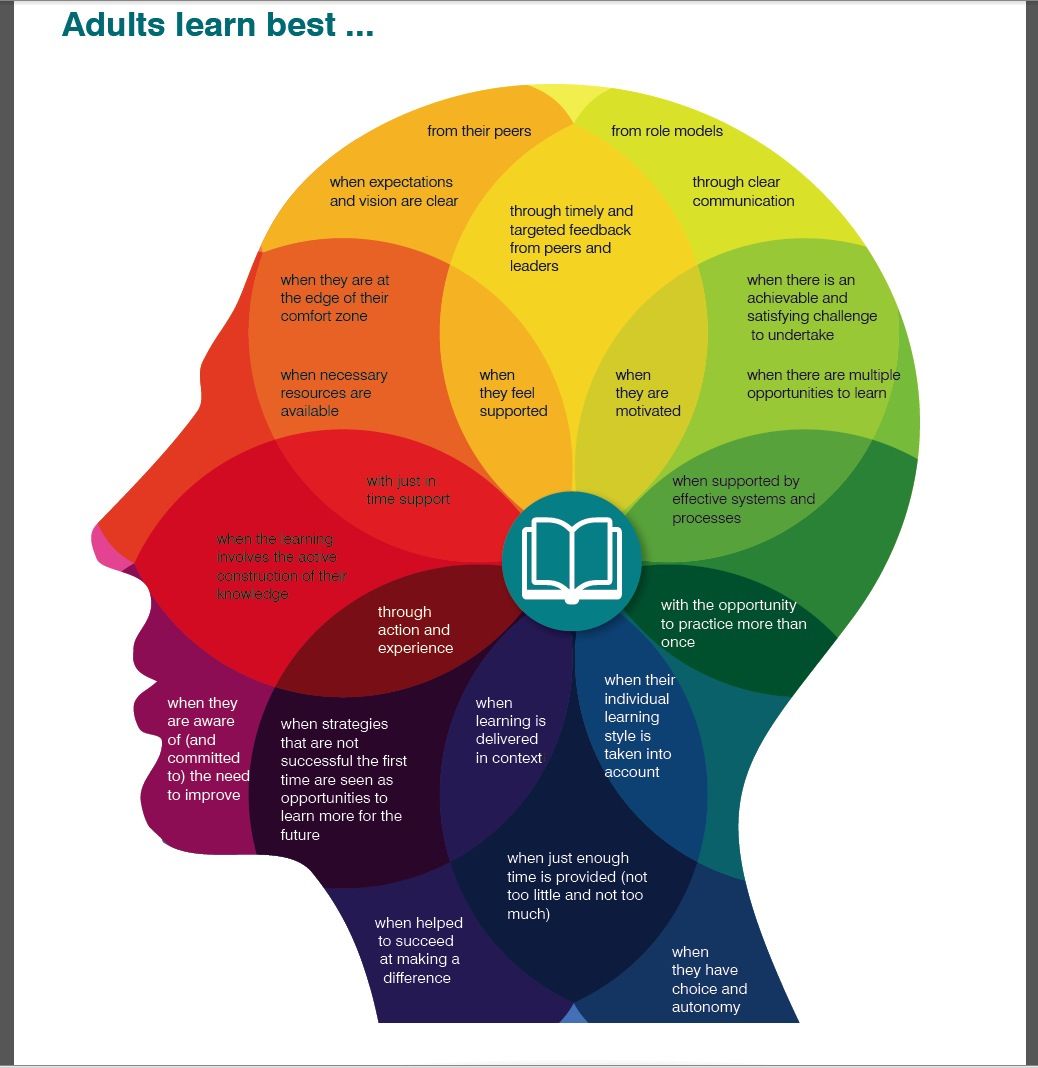 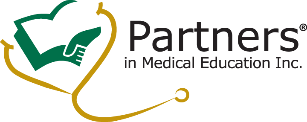 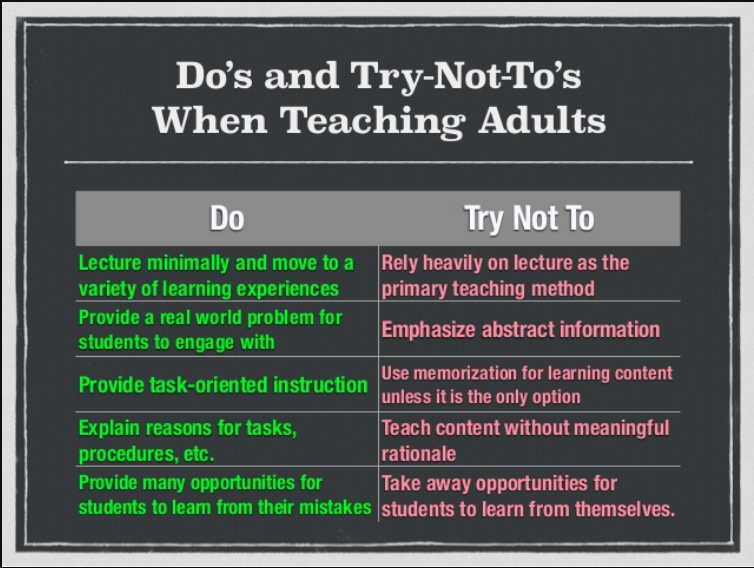 Synchronous ChecklistSynchronous ChecklistAsynchronous ChecklistAsynchronous ChecklistCheck equipment: internet connection & microphoneDevelop group discussion promptsUse a timer to keep on trackConsider after module activities to reinforce learningPlan 10 minutes chunk activities followed by short breaksCreate goal-setting/reflection activitiesStick with 5 main points to be covered and case studies or videos to support your contentMethod for tracking compliance Consider homework (Self-Directed Learning)Test knowledge acquisition (tests, quizzes)